ภารกิจอำนาจหน้าที่ของสำนักปลัดเทศบาล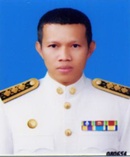 นายพรวินทร์ หิรัญจิรพัฒน์      ตำแหน่ง หัวหน้าสำนักปลัดเทศบาล (นักบริหารงานทั่วไป ระดับต้น)